Recuerden que se llega a una sesión de adopción de recomendaciones cuando ya se ha cumplido la etapa 1 y la 2ª.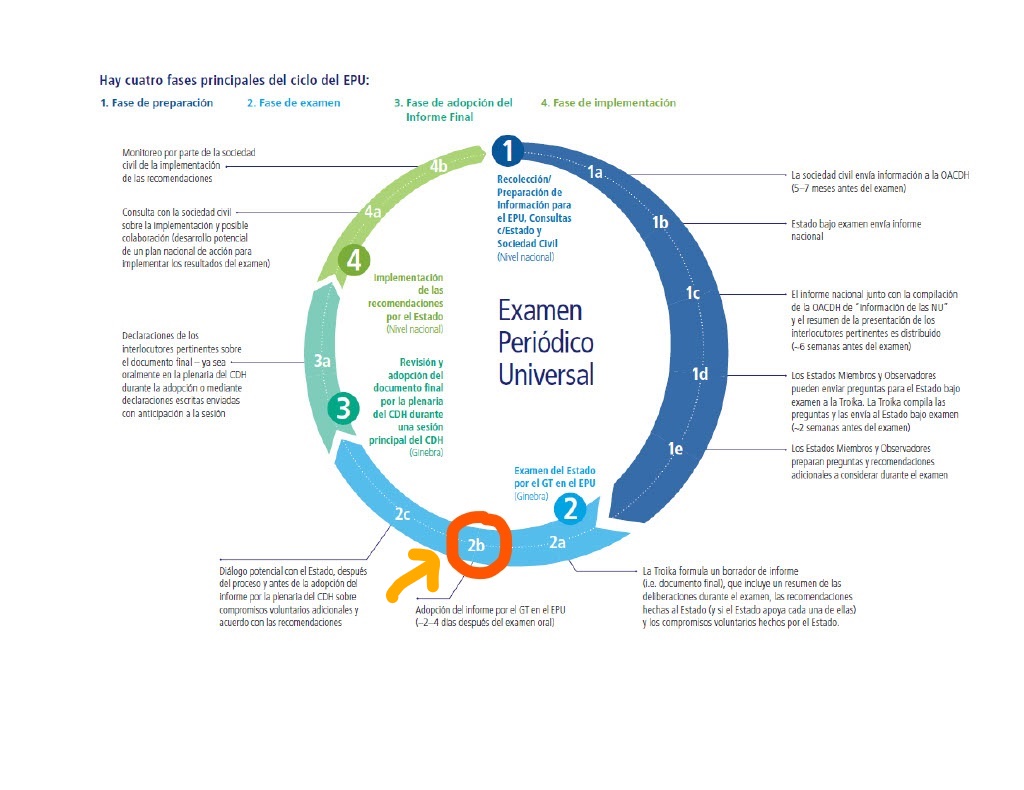 ¿Cómo se desarrolla una sesión para adoptar las recomendaciones?Esta sesión, es una sesión plenaria que se realiza durante una sesión ordinaria del Consejo de Derechos Humanos -CDH-, varios meses después (aproximadamente 5), de que se realizó la reunión de revisión entre Estados en la que se aprobó el informe que hizo la troika. Durante esos meses el Estado examinado formula sus respuestas a todas las recomendaciones y las recopila en un documento denominado "Addendum". La sesión la preside del Grupo de Trabajo dura 60 minutos que se distribuyen de la siguiente manera:20 minutos - El Estado examinado presenta su posición sobre las recomendaciones y responde a las cuestiones que no se han tratado suficientemente durante el examen. 20 minutos - Los Estados y otros organismos, por ejemplo, los departamentos de la ONU, pueden tomar la palabra y expresar sus opiniones sobre el resultado del examen.20 minutos - Pueden intervenir las organizaciones de la sociedad civil (OSC), los defensores de los derechos humanos y las INDH con estatus ECOSOC.Posteriormente, el informe final del Grupo de Trabajo se adopta por consenso en esta misma sesión, por medio de un apéndice que contiene las respuestas de SuR a todas las recomendaciones (apoyadas/anotadas).Después de esta sesión, sigue la fase de aplicación, que es cuando se espera que el Estado examinado aplique las recomendaciones recibidas.